retroviseursaumurois.e-monsite.com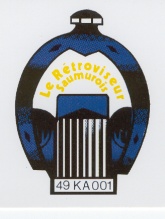 _ _ _ _ _ _ _ _ _ _ _ _  _ _  _ _ _ _ _ _ _ _ _ ___ _ _ _ _ _ _ _ _ _ _ _ _ _ _ _ _ _ _ _ _ _ _ _ _ _ _ _ _ _ _ _ _ _ _ _ _ Le sommaire :Page N°1 ; Le sommaire, le calendrier du RS, quelques évènements extérieurs...Page N°2 ; A propos des prochaines  sorties : JNVE 30/04, WE 6/7 et 8 Mai, 11/06 Belles de Juin,Page N°3 ; Petite annonce, CR sortie dégommage,Page N°4 ; Bulletin d’adhésion 2023, Inscription camping du 6/7 et 8 mai,	_ _ _ _ _ _ _ _ _ _ _ _ _ _ _ _ _ _ _ _ _ _ _ _ _ _ _ _ _ _ _ _ _ _ _ _ _ _ _ _ _ _ _ _ _ _ _ _ _ _ _ _ _ _ _ _ _ _ _ _ _ _ _ _ _ _ _ _ _ _    Le calendrier du RS pour 2023 :(Dates changées depuis l’AG en rouge) DATES                   IDENTIFICATIONS             ORGANISATEURS                             COÛT               INSCRIPTION30 avril                 JNVE/ Spécial Youngtimers     Le bureau                            13 à 15€/pers              Non                                                  6/7/8 mai          3 jours à Montrésor/Valençay   Jack et JF       <102€ à 162€>pour4/2nuits OUI (camping)11 juin                 Les Belles de Juin               Luc/Christian et Richard                  5€/pers                   Non30 juillet              Caisses carrées ou pas      Jacques/Bernard et bureau                     ?                        Non10 septembre     La Rétro balade                  le bureau + bénévoles                  env. 36€/pers           OUI (repas)8 Octobre           Bernache & Châtaignes            Gaël/Patrick                                       ?                         Non12 novembre    Têtes Givrées                        Alain/Hugues/Maurice               env. 25€/pers           OUI (repas)28 janvier 2024 Assemblée Générale                       Le bureau                 env. 30€ repas facultatif  OUI (repas)                    Quelques évènements extérieurs :14 mai                 Brion traverse le temps                                                                 Brion (49)4 juin                   Les Anglaises invitent (JP Perez)                                                 Saumur à l’ENE11 juin                Bourse d’échanges « Kicks & Chromes »                                    Bourgueil 1er/2juillet         Anjou Vélo Vintage                                                                          Saumur1er/2 juillet        Le Mans Classic « 100 ans » des 24 heures du Mans !             Au Mans29/30 juillet     Grand Prix Rétro                                                                              Le Puy Notre Dame18 septembre    Journée du Patrimoine « 20 ans du club de Mauléon » visite musée 2 roues... (idée)7 octobre           « 50 ans » Foire de Vivy (expo de véhicules anciens sous chapiteau) A Vivy 26 novembre     Bourse d’échanges du TTD                                                         Saumur Parc ExpoA PROPOS DES PROCHAINES SORTIES :1/ La JNVE et Spécial Youngtimers du 30 avril :La Journée Nationale des Véhicules d’Epoque est initiée par le FFVE (la Fédération Française des Véhicules d’Epoque) afin de mettre en valeur le patrimoine roulant. Nous l’organisons aussi dans l’optique de rencontrer un public de jeunes passionnés de sports mécaniques et de séduire pour limiter le vieillissement du club ! Sans inscription préalable pour cette sortie.Rendez-vous à 8h45 au garage « Youngtimer Autos Ouest » 3 allée de la Gagnerie à Distré (champs Blanchard). Accueil et café offert sur place. Circuit en matinée avec casse-croute au terrain de moto-cross de Thouars. Pique-nique (sous barnum si besoin) à Argenton les Vallées au circuit International de Karting.  Après-midi sur site où se déroulera « une épreuve du championnat de France de Drift ». Retour vers Saumur libre, seul ou à plusieurs suivant intérêt aux courses. Prévoir votre glacière garnie, votre mobilier pliant, et au maxi 15€/adulte.2/ « Rétro-camping » du 6/7 et 8 mai à Montrésor et Valençay !Il n’y aura pas de WE interclubs à la Pentecôte cette année, mais nous proposons un WE de 3 jours entre nous, le WE du 8 mai.    INSCRIPTION OBLIGATOIRE URGENTE, bulletin en Page N°4.Samedi 6 mai : Départ de Saumur, route vers Chinon, l’Ile Bouchard. Halte à Maillé pour visite de la « maison du souvenir » (6.40€/pers ou 5.40€ tarif groupe). Poursuite par Descartes, Ligueil, Loches, et Montrésor. Installation au Camping du Lac à Chemillé/Indrois, rétro campeurs sur emplacements ou locations 4 pers partagées (2 couples), dîner au camping, soirée animée par nos soins.Dimanche 7 mai : Promenade à Montrésor, départ pour Valençay, pique-nique. Visite du château et du musée Automobile (pass ch+musée 18€/pers ou groupe >15 pers 10€/adulte). Retour au Camping du Lac et dîner... Lundi 8 mai : Démontage et nettoyage, départ du camping. Etape à Chédigny, découverte du village fleuri, pique-nique. Retour par Truyes, Veigné, Montbazon, Azay-le-Rideau et Saumur.  Hébergement au camping : Petit prix pour emplacement rétro-campeurs, avec ou sans électricité. Env. 50€/couple/2nuits en bungalow toilé sans WC et 80€/couple/2nuits chalet avec WC.INSCRIPTION OBLIGATOIRE, urgent pour les locations, + de disponibilités pour les emplacements.    Bulletin en Page N°4	3/ sortie du 11 juin : Belles de juin !Rendez-vous à 9H15,  place de la Mairie de Distré, proche de l’église. Circuit avec visite d’une cave de champignons à Sanziers, Argenton l’église, Pont du Breuil... Pique-nique à  « la Ballastière » à St Martin de Sanzay. Circuit l’après-midi passant par le Domaine Bodineau aux Verchers/Layon...Apporter glacière garnie, mobilier pliant et 5€/pers pour la visite du matin... Sans d’inscription !Petite annonce :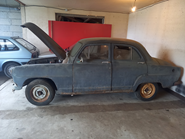 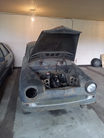                             Le Club vend une des voitures de sa réserve, en priorité à un membre RS :Simca 9 Aronde de 1955, complète, tournante (moteur Flash) avec CG, mais non roulante. A restaurer ou pour banque de pièces. Prendre rdv pour visite et faire offre... Tel à Yann 06 89 02 18 19  _ _ _ _ _ _ _ _ _ _ _ _ _ _ _ _ _ _ _ _ _ _ _ _ _ _ _ _ _ _ _ _ _ _ _ _ _ _ _ _ _ _ _ _ _ _ _ _ _ _ _ _ _ _ _ _ _ _ _ _ _ _ _ _ _ _ _ _ _ _ _                                                                                                                   CR ; La sortie dégommage du 19 mars,Quel plaisir de voir autant de monde au rendez-vous ! L’envie d’en finir avec l’hiver est largement partagée, imaginez 33 équipages au départ. Michel L et JF ont tout organisé au millimètre, sauf qu’ils ont réalisé en faisant la reconnaissance le mercredi précédent, que « la boulangerie Joseph » est fermée le dimanche... Pas grave, on va passer par « la boulangerie des tuffeaux » au sommet de Bournand à Bagneux, pour s’approvisionner en pain... Le circuit évite soigneusement les grands axes, le très long convoi multicolore serpente dans les vignes, les campagnes et les bois... on passe par Distré, le Coudray-Macouard, Bron, en longeant le Thouet bien gonflé à l’approche de Montreuil-Bellay.  L’itinéraire se corse d’un coup, c’est pour nous faire découvrir une vue imprenable sur le château de Montreuil-Bellay... Les organisateurs nous invitent à nous stationner à proximité des murs de tuffeau du cimetière du Vaudelnay : C’est parce que repose ici, le pilote de F1, François Cevert.  Un paragraphe revient sur sa carrière, retrace les liens familiaux avec Jean-Pierre Beltoise et son amitié avec le champion de monde Ecossais Jackie Stewart... Cet hommage est nécessaire parce qu’il était très populaire à l’époque et que ce n’est pas ordinaire cette tranche d’histoire en Saumurois.  Nous sommes repartis par Messemé, les Verchers/Layon, le giratoire avec la girafe à Doué la fontaine, nous avons traversé le bourg de St Georges/Layon et nous nous sommes stationnés chez « Mich’to » sur la route de Tigné. Son univers est surprenant, c’est un personnage,  il nous y accueille chaleureusement pour découvrir sa collection, son musée... On passe d’une salle de classe, à la salle de cinéma, ses vélos et SoleX, le coin des poussettes, des électrophones, etc...  Une moto lui a été offerte par son voisin et copain Gérard Depardieu... C’est dans la salle de bistro et dans la salle de bal qu’on s’installe pour le pique-nique avec la sono « ambiance musette et chansons Françaises »... On a partagé nos saveurs solides et liquides avec convivialité, on a chanté des refrains de Jo Dassin, Charles Aznavour avec entrain. « Il semble que le temps peut se suspendre parfois, on oublie les tracas quotidiens ! ». Nous espérons que les nouveaux adhérents se sont sentis à l’aise avec nous... (Aller voir sur le site du club, les photos du jour).Vers 15h, l’heure de quitter « l’univers magique de Mich’to » est arrivée. Nous sommes revenus dans le centre de St Georges/Layon, avons traversé Louresse, puis Ambillou, et La Bournée. C’est par là que nous pouvions voir sur le bord de la route, une grosse pierre qui est « un polissoir à pierre de Silex » de l’âge de pierre ! Nous repartions vers Louerre, et avions une pensée en hommage aux Cinq pompiers morts au feu en passant devant la stèle. Le circuit était parsemé de jolies propriétés, de lavoirs, d’églises remarquables. Nous avons même aperçu l’éolienne près du prieuré de St Georges des 7 voies, avant de profiter du village touristique du Thoureil, son port animé sur La Loire... Nous apprécions la lumière si douce au pied du coteau et nous stationnions sur le vaste parking devant l’entrée du camping de Gennes. C’était déjà la fin de « la sortie Dégommage », mais nul n’était pressé de rentrer chez soi, les salutations ont duré un bon moment... MERCI aux organisateurs, MERCI aux participants pour cette très belle journée !Bulletin d’adhésion « Rétroviseur Saumurois » 2023 :A remplir par TOUS, anciens et nouveaux membres pour réactualiser les données et éviter les échecs à l’envoi du petit journal...Nom :                                 Prénom(s) :                                                      Tel : Adresse complète :                                                                         Email lisible en MAJUSCULES :                                                    @Préparer chèque de 25€ à l’ordre du « Rétroviseur Saumurois » pour l’AG ou envoyer les deux à :Boîte Postale 205       49411 SAUMUR CEDEX_ _ _ _ _ _ _ _ _ _ _ _ _ _ _ _ _ _ _ _ _ _ _ _ _ _ _ _ _ _ _ _ _ _ _ _ _ _ _ _ _ _ _ _ _ _ _ _ _ _ _ _ _ _ _ _ _ _ _ _ _ _ _ _ _ _ _ _ _INSCRIPTION au WE du 6/7 et 8 MAI à Montrésor-Valençay :A envoyer à l’adresse du club (en bas de page) avec le chèque !NOM :                                Prénom(s) :                                      Tel :                              Nbre/pers/équipage :                        Pour l’hébergement au camping ;1/ Je loue un emplacement avec élec. rétro-campeur(s) pour 2 nuits : OUI ou NON (entourer le choix)2/ Je loue un bungalow partagé 4 pers/2 nuits à 102€ (sans WC) : OUI ou NON  (entourer votre choix)3/ Je loue un chalet partagé 4 pers/2 nuits à 162€ (avec WC) : OUI ou NON (entourer votre choix)4/ Préciser le nom de l’équipage si entente préalable pour partager la location : 	Joindre votre chèque d’acompte de 30€/emplacement OU de 50€/couple/location partagée (bungalow ou chalet) à l’ordre du club. Le solde sera à régler sur place. Contact/Questions : JF Thomas jf-h-cosy-yeye@laposte.net ou 06 14 88 26 37 (sms ou tel + 18h30).